Iteration 1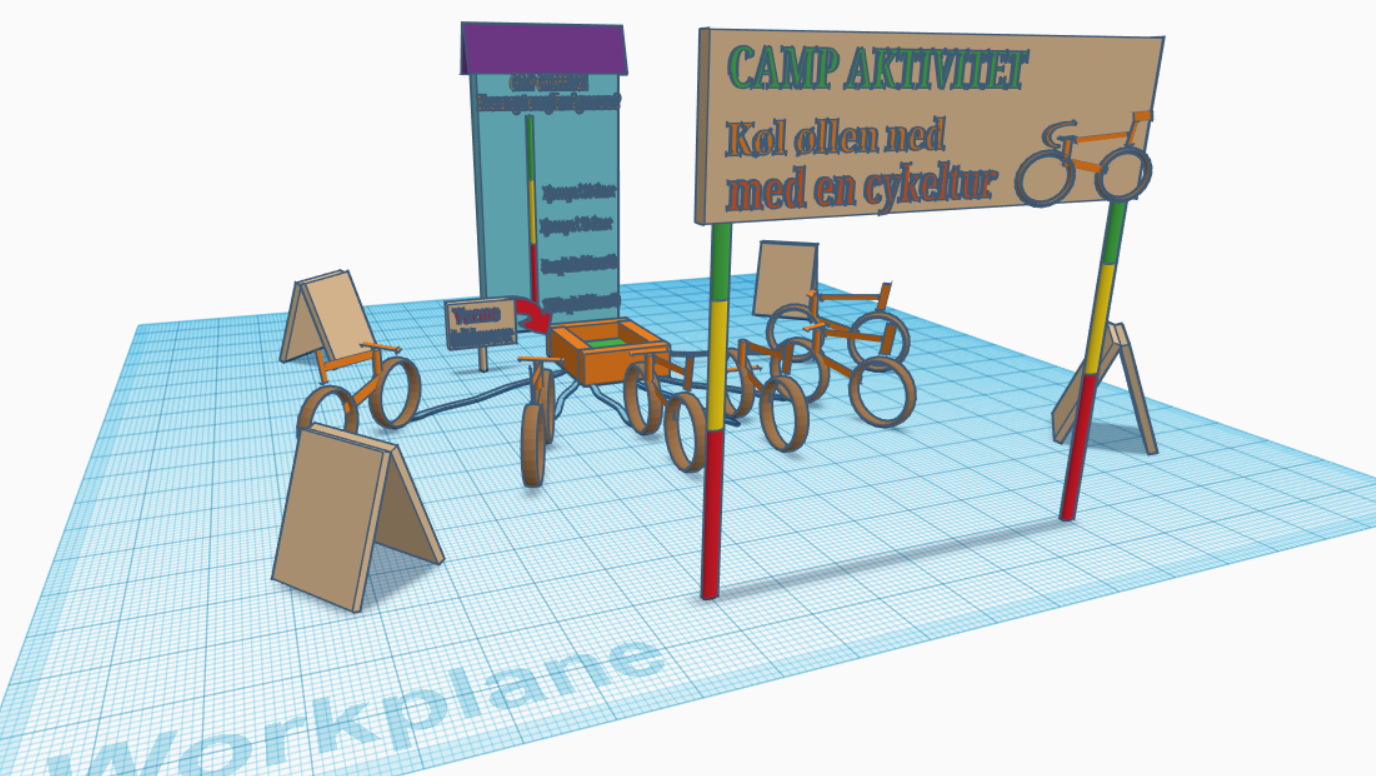 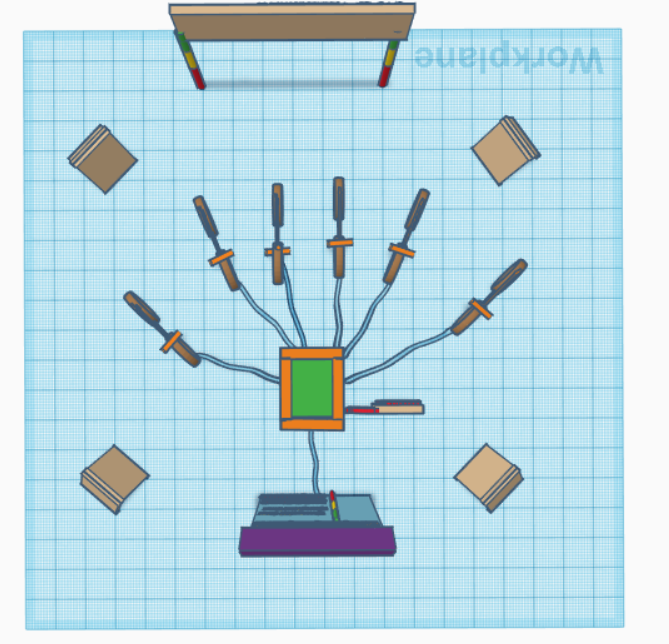 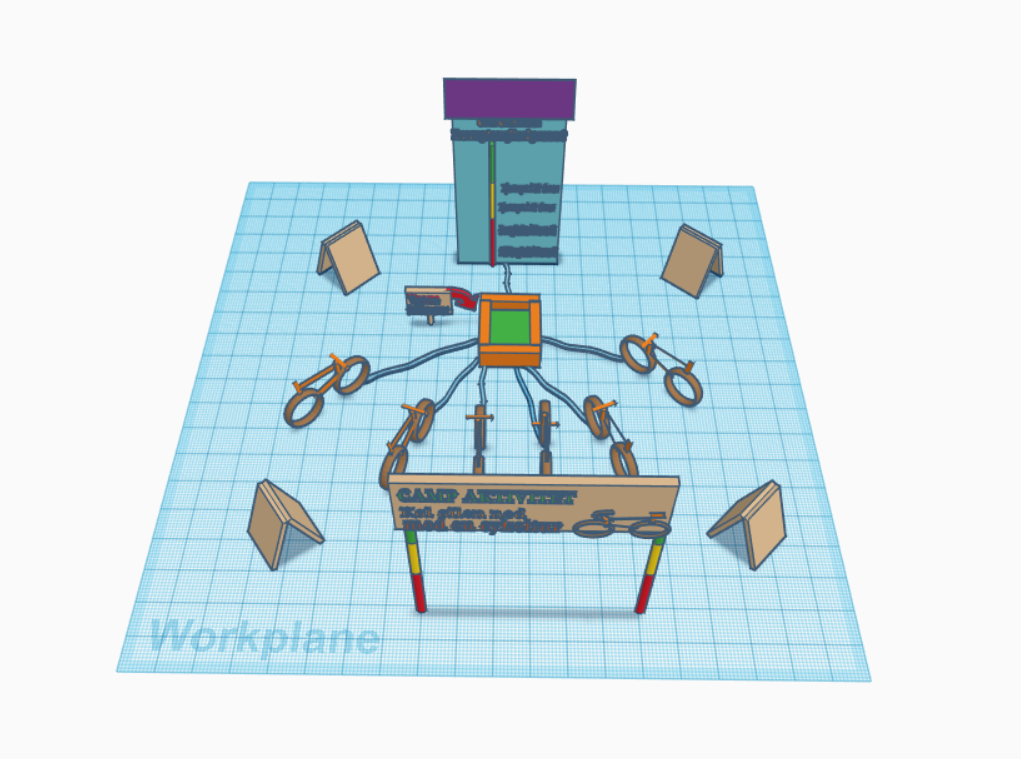 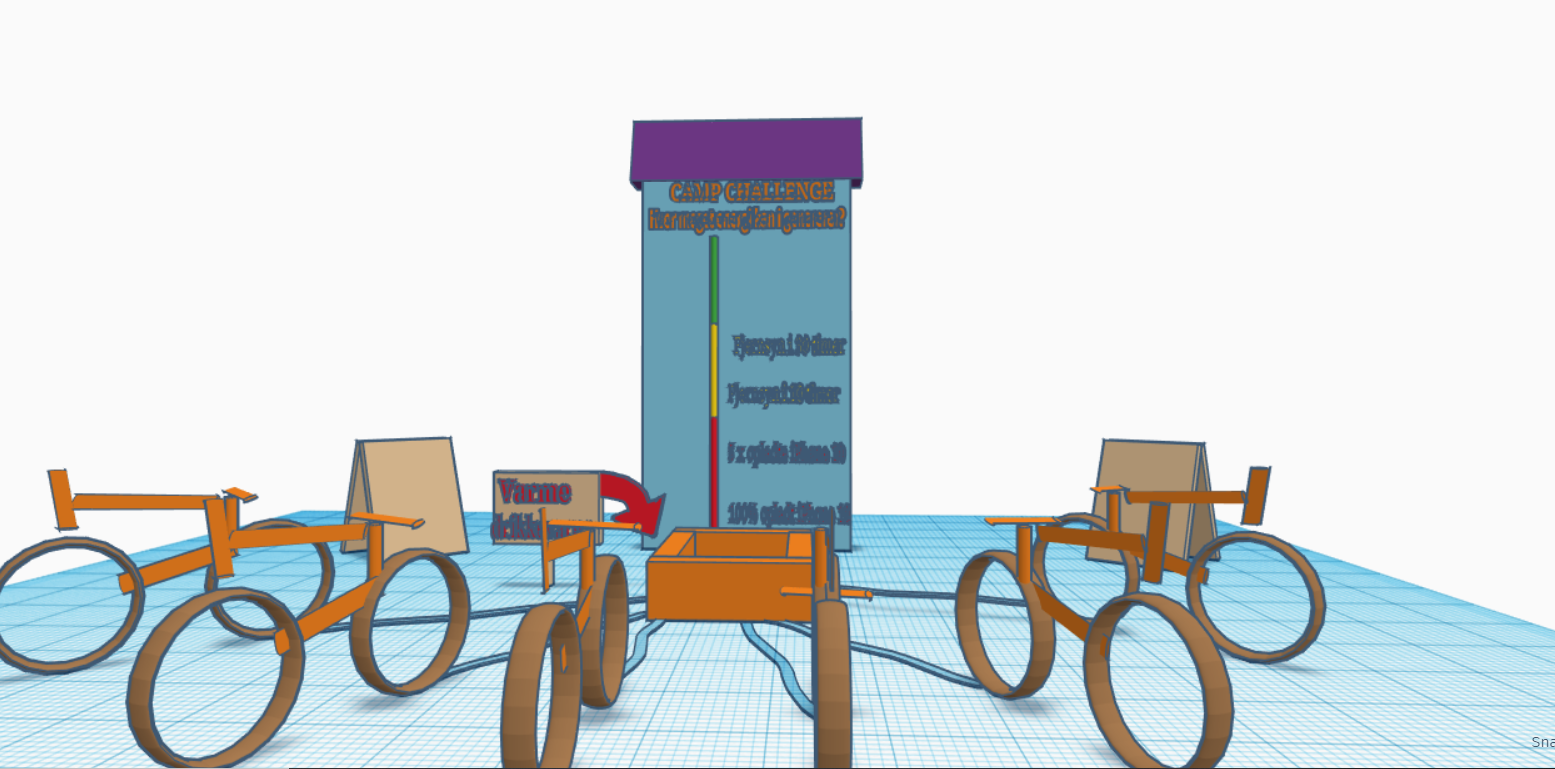 